	MĚSTO ŽATEC	USNESENÍ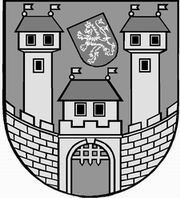 	z 	9	. jednání Rady města Žatce 	konané dne	7.5.2018Usnesení č. 	274 /18	-	298 /18	 274/18	Schválení programu	 275/18	Kontrola usnesení	 276/18	Petice – ulice Volyňských Čechů	 277/18	Zpráva o činnosti za rok 2017 - PO Kamarád-LORM	 278/18	Finanční příspěvek – Myslivecký Spolek Žatec	 279/18	Rozpočtové opatření – NIV dotace – SPOD 2018	 280/18	Jmenování konkursní komise, Základní škola a Mateřská škola, Žatec, Jižní 	2777, okres Louny	 281/18	Žádost o účelovou neinvestiční dotaci ZŠ Žatec, Jižní 2777, okres Louny	 282/18	Povolení výjimky z počtu dětí mateřských škol ve třídě na školní rok 	2018/2019	 283/18	Zpráva o činnosti MŠ Studentská 1230 za rok 2017	 284/18	Přijetí věcného daru – Městské divadlo Žatec	 285/18	Zápis z komise pro výchovu a vzdělávání	 286/18	Smlouva o technické podpoře č. TP/11/18 se spol. VITA software, s.r.o., IČ	 61060631	 287/18	Dodatek č. 1 ke Smlouvě o dílo ze dne 26.02.2014 se spol. s.r.o. BRABEC 	vzduchotechnika, IČ 25421662	 288/18	Ztráty a nálezy	 289/18	Stanovení počtu zastupitelů pro následující volební období	 290/18	Výběr zhotovitele stavby: „Plánované opravy komunikací pro rok 2018, 	Žatec“	 291/18	Výběr zhotovitele projektové dokumentace „Rekonstrukce ulice Politických	vězňů, Žatec“	 292/18	Pacht pozemku p. p. č. 5678/10 v k. ú. Žatec za účelem zahrady	 293/18	Pacht části pozemku p. p. č. 6199/2 v k. ú. Žatec za účelem zahrady	 294/18	Výpověď nájmu nebytového prostoru v e. č. 2406 v Žatci	 295/18	Nabytí nemovitostí v k. ú. Trnovany u Žatce	 296/18	Zpráva o činnosti příspěvkové organizace Technické služby města Žatec za	rok 2017	 297/18	Dodatek č. 1 akce: „Rekonstrukce potoku v Radíčevsi“	 298/18	Dodatek č. 1 akce: „ZŠ Žatec, náměstí 28. října – stavební úpravy 	tělocvičny a přístavba spojovacího krčku“	 274/18	Schválení programuRada města Žatce projednala a schvaluje program jednání rady města.									 T:  7.5.2018	O:	p.	HAMOUSOVÁ	 275/18	Kontrola usneseníRada města Žatce projednala a bere na vědomí kontrolu usnesení z minulých jednání rady města a dále Rada města Žatce schvaluje opravu textu usnesení č. 270/18 - Uzavření nájemní smlouvy - byty v DPS, a to tak, že v části usnesení uzavření nájemní smlouvy s fyzickou osobou nahrazuje původní text (byt č. 15 o velikosti 1+1 v DPS U Hřiště 2513) textem (byt č. 17 o velikosti 1+1 v DPS U Hřiště 2513).	T:	7.5.2018	O:	p.	ŠMERÁKOVÁ	 276/18	Petice – ulice Volyňských ČechůRada města Žatce v souladu s ustanovením § 5 odst. 3 zákona č. 85/1990 Sb., o právu petičním, projednala petici ze dne 16.04.2018 „Za zákaz průjezdu vozidel nad 3,5 t po ulici Volyňských Čechů a zrušení autobusové zastávky“ a:1. s ohledem na ustanovení § 5 odst. 2 písm. b) a ustanovení § 24a odst. 1 zákona č. 13/1997 Sb., o pozemních komunikacích, ve znění pozdějších předpisů, nesouhlasí s požadavkem na omezení vjezdu vozidel nad 3,5 t v ulici Volyňských Čechů v Žatci,2. neschvaluje podání žádosti na příslušné správní orgány ve věci zrušení autobusové zastávky „Žatec, Sv. Čecha“.Rada města Žatce ukládá starostce města ve smyslu výše uvedených usnesení odpovědět podateli petice.	T:	19.5.2018	O:	p.	HAMOUSOVÁ	 277/18	Zpráva o činnosti za rok 2017 - PO Kamarád-LORMRada města Žatce projednala a bere na vědomí Zprávu o činnosti příspěvkové organizace Kamarád-LORM  za rok 2017.									 T:  10.5.2018	O:	p.	SULÍKOVÁ	 278/18	Finanční příspěvek – Myslivecký Spolek ŽatecRada města Žatce schvaluje poskytnutí finančního příspěvku ve výši 30.000,00 Kč na rok 2018 Mysliveckému Spolku Žatec, z.s., IČ 71198903, se sídlem Bezděkov č. p. 65, Žatec na financování nákladů spojených s nákupem bažantí zvěře a zároveň schvaluje rozpočtové opatření na uvolnění finančních prostředků z rezervního fondu.Výdaje: 741-6171-5901          - 30.000,00 Kč (RF)Výdaje: 741-3429-5222         + 30.000,00 Kč (finanční příspěvek).	T:	30.5.2018	O:	p.	SEDLÁKOVÁ	 279/18	Rozpočtové opatření – NIV dotace – SPOD 2018Rada města Žatce schvaluje rozpočtové opatření ve výši 2.614.000,00 Kč, a to zapojení účelové neinvestiční dotace do rozpočtu města.Účelový znak 13 011 - neinvestiční účelová dotace Ministerstva práce a sociálních věcí na činnosti vykonávané obcemi s rozšířenou působností v oblasti sociálně-právní ochrany dětí pro rok 2018 – první splátka dotace ve výši 2.614.955,00 Kč.	T:	15.5.2018	O:	p.	SEDLÁKOVÁ	 280/18	Jmenování konkursní komise, Základní škola a Mateřská škola, Žatec, 	Jižní 2777, okres LounyRada města Žatce v souladu s vyhláškou 54/2005 Sb., o náležitostech konkursního řízení a konkursních komisí, jmenuje komisi konkursního řízení na obsazení funkce ředitele/ředitelky Základní škola a Mateřská škola, Žatec, Jižní 2777, okres Louny.	T:	31.5.2018	O:	p.	HORNÁTOVÁ	 281/18	Žádost o účelovou neinvestiční dotaci ZŠ Žatec, Jižní 2777, okres LounyRada města Žatce projednala žádost ředitele Základní školy a Mateřské školy, Žatec, Jižní2777, okres Louny a doporučuje Zastupitelstvu města Žatce schválit účelovou neinvestiční dotaci na pořízení výškově nastavitelných lavic a židlí ve výši 150.000,00 Kč.Dále Rada města Žatce doporučuje Zastupitelstvu města Žatce schválit rozpočtové opatření ve výši 150.000,00 Kč, a to čerpání rezervního fondu na poskytnutí dotace:Výdaje: 741-6171-5901                 - 150.000,00 Kč (čerpání RF)Výdaje: 714-3113-5331-org. 5533      + 150.000,00 Kč (účelová neinvestiční dotace).	T:	31.5.2018	O:	p.	HORNÁTOVÁ, SEDLÁKOVÁ	 282/18	Povolení výjimky z počtu dětí mateřských škol ve třídě na školní rok 	2018/2019Rada města Žatce projednala žádost ředitelky Mateřské školy Žatec, U Jezu 2903, okres Louny a povoluje výjimku z nejvyššího počtu dětí ve třídě na školní rok 2018/2019 ve smyslu § 23 odst. 5 zákona č. 561/2004 Sb., o předškolním, základním, středním, vyšším odborném a jiném vzdělávání (školský zákon), ve znění pozdějších předpisů, a § 2 odst. 2 vyhlášky č. 14/2005 Sb., o předškolním vzdělávání, ve znění pozdějších předpisů, a to takto:Budova U Jezu1. třída z 24 dětí do 25 dětí2. třída z 24 dětí do 25 dětí3. třída z 24 dětí do 25 dětí.Budova Podměstí1. třída z 24 dětí do 25 dětí2. třída z 24 dětí do 25 dětí3. třída z 24 dětí do 25 dětí4. třída z 24 dětí do 25 dětí.Rada města Žatce projednala žádost ředitelky Mateřské školy Žatec, Otakara Březiny 2769, okres Louny a povoluje výjimku z nejvyššího počtu dětí ve třídě na školní rok 2018/2019 ve smyslu § 23 odst. 5 zákona č. 561/2004 Sb., o předškolním, základním, středním, vyšším odborném a jiném vzdělávání (školský zákon), ve znění pozdějších předpisů, a § 2 odst. 2 vyhlášky č. 14/2005 Sb., o předškolním vzdělávání, ve znění pozdějších předpisů, a to takto:1. třída z 24 dětí do 25 dětí2. třída z 24 dětí do 25 dětí3. třída z 24 dětí do 25 dětí4. třída z 24 dětí do 25 dětí.Rada města Žatce projednala žádost ředitelky Mateřské školy Žatec, Bratří Čapků 2775, okres Louny a povoluje výjimku z nejvyššího počtu dětí ve třídě na školní rok 2018/2019 ve smyslu § 23 odst. 5 zákona č. 561/2004 Sb., o předškolním, základním, středním, vyšším odborném a jiném vzdělávání (školský zákon), ve znění pozdějších předpisů, a § 2 odst. 2 vyhlášky č. 14/2005 Sb., o předškolním vzdělávání, ve znění pozdějších předpisů, a to takto:1. třída z 24 dětí do 28 dětí2. třída z 24 dětí do 28 dětí3. třída z 24 dětí do 28 dětí4. třída z 24 dětí do 28 dětí5. třída z 24 dětí do 28 dětí6. třída z 24 dětí do 28 dětí.									 T:  16.5.2018	O:	p.	HORNÁTOVÁ	 283/18	Zpráva o činnosti MŠ Studentská 1230 za rok 2017Rada města Žatce bere na vědomí zprávu o činnosti příspěvkové organizace Mateřská škola Žatec, Studentská 1230, okres Louny za rok 2017.									 T:  16.5.2018	O:	p.	HORNÁTOVÁ	 284/18	Přijetí věcného daru – Městské divadlo ŽatecRada města Žatce projednala žádost ředitele Městského divadla Žatec Mgr. Martina Veselého a dle ustanovení § 27 odst. 7 písm. b) zákona č. 250/2000 Sb., o rozpočtových pravidlech územních rozpočtů, ve znění pozdějších předpisů, souhlasí s přijetím a následným použitím věcného daru pro účel příspěvkové organizace Městské divadlo Žatec pro použití do soutěží pro děti při akci Čarodějnice 2018, a to školních a výtvarných potřeb v celkové hodnotě 1.000,00 Kč od společnosti Martin Krákora.	T:	14.5.2018	O:	p.	HORNÁTOVÁ	 285/18	Zápis z komise pro výchovu a vzděláváníRada města Žatce projednala a bere na vědomí zápis z jednání komise pro výchovu a vzdělávání ze dne 21.03.2018.Rada města Žatce schvaluje dle ust. § 102 odst. 3 zákona č. 128/2000 Sb., o obcích (obecní zřízení), ve znění pozdějších předpisů, poskytnutí finančních příspěvků ostatním organizacím pro rok 2018 do výše 50.000,00 Kč dle předložených návrhů a v souladu se zápisem z jednání komise pro výchovu a vzdělávání ze dne 21.03.2018.Rada města Žatce doporučuje Zastupitelstvu města Žatce schválit dle ust. § 85 písm. c) zákona č. 128/2000 Sb., o obcích (obecní zřízení), ve znění pozdějších předpisů, poskytnutí finančních příspěvků ostatním organizacím pro rok 2018 nad 50.000,00 Kč dle předložených návrhů a v souladu se zápisem z jednání komise pro výchovu a vzdělávání ze dne 21.03.2018.	T:	31.5.2018	O:	p.	NOVÁKOVÁ, HORNÁTOVÁ	 286/18	Smlouva o technické podpoře č. TP/11/18 se spol. VITA software, s.r.o., 	IČ 61060631Rada města Žatce projednala a schvaluje znění Smlouvy o technické podpoře č. TP/11/18 se spol. VITA software, s.r.o., IČ 61060631 a ukládá starostce města tuto smlouvu podepsat.	T:	15.5.2018	O:	p.	DUŠKOVÁ	 287/18	Dodatek č. 1 ke Smlouvě o dílo ze dne 26.02.2014 se spol. s.r.o. BRABEC 	vzduchotechnika, IČ 25421662Rada města Žatce projednala a schvaluje znění Dodatku č. 1 ke Smlouvě o dílo ze dne 26.02.2014 se spol. s.r.o. BRABEC vzduchotechnika, IČ 25421662 a ukládá starostce města tuto smlouvu podepsat.	T:	15.5.2018	O:	p.	DUŠKOVÁ	 288/18	Ztráty a nálezyRada města Žatce projednala a v souladu s Pravidly Městského úřadu Žatec pro nakládání s nálezy, věcmi skrytými a opuštěními schvaluje likvidaci majetku ze ztrát a nálezů.									 T:  15.5.2018	O:	p.	DUŠKOVÁ	 289/18	Stanovení počtu zastupitelů pro následující volební obdobíRada města Žatce projednala a doporučuje zastupitelstvu města stanovit pro následující volební období počet zastupitelů na 21 členů.									 T:  31.5.2018	O:	p.	DUŠKOVÁ	 290/18	Výběr zhotovitele stavby: „Plánované opravy komunikací pro rok 2018, 	Žatec“Rada města Žatce projednala a schvaluje zprávu o hodnocení nabídek ze dne 25.04.2018 na zhotovitele stavby „Plánované opravy komunikací pro rok 2018, Žatec“ a v souladu se zněním zákona č. 134/2016 Sb., o zadávání veřejných zakázek schvaluje pořadí na prvních dvou místech takto:1. ERKA Žatec s.r.o., Lounská 3022, 438 01 Žatec, IČ: 27326764, 2. FRK s.r.o., Chomutovská 1254, 432 01 Kadaň, IČ: 61324817.Rada města Žatce schvaluje výsledek hodnocení a posouzení nabídek stanovené hodnotící komisí.Rada města Žatce ukládá starostce města Žatce podepsat smlouvu o dílo s vítězným uchazečem.	T:	31.5.2018	O:	p.	MAZÁNKOVÁ	 291/18	Výběr zhotovitele projektové dokumentace „Rekonstrukce ulice 	Politických vězňů, Žatec“Rada města Žatce projednala zprávu o posouzení a hodnocení nabídek ze dne 30.04.2018 na zhotovitele projektové dokumentace „Rekonstrukce ulice Politických vězňů, Žatec“ a v souladu se Zásadami a postupy pro zadávání veřejných zakázek Města Žatce a rozhodla ovýběru nabídky s nejnižší nabídkovou cenou uchazeče MESSOR s.r.o., Jana Švermy 11, 432 01 Kadaň, IČ: 28738217.Rada města Žatce ukládá starostce města Žatce podepsat Smlouvu o dílo s vítězným uchazečem.Rada města Žatce schvaluje rozpočtové opatření ve výši 60.000,00 Kč - uvolnění finančních prostředků z investičního fondu na dofinancování projektové dokumentace „Rekonstrukce ulice Politických vězňů, Žatec“ v tomto znění:Výdaje: 741-6171-6901                 - 60.000,00 Kč (IF)Výdaje: 710-2212-6121 org. 637        + 60.000,00 Kč (ul. Politických vězňů).	T:	31.5.2018	O:	p.	MAZÁNKOVÁ, SEDLÁKOVÁ	 292/18	Pacht pozemku p. p. č. 5678/10 v k. ú. Žatec za účelem zahradyRada města Žatce schvaluje pacht části pozemku zahrada p. p. č. 5678/10 zahrada o výměře 297 m2 v k. ú. Žatec fyzické osobě jako zahradu, na dobu určitou do 01.10.2022 za pachtovné ve výši 8.200,00 Kč/rok.									 T:  24.5.2018	O:	p.	MAZÁNKOVÁ	 293/18	Pacht části pozemku p. p. č. 6199/2 v k. ú. Žatec za účelem zahradyRada města Žatce schvaluje pacht části pozemku p. p. č. 6199/2 zahrada o výměře 1.300 m2 v k. ú. Žatec fyzické osobě jako zahradu, na dobu určitou do 01.10.2022, za pachtovné ve výši 5.200,00 Kč/rok.									 T:  23.5.2018	O:	p.	MAZÁNKOVÁ	 294/18	Výpověď nájmu nebytového prostoru v e. č. 2406 v ŽatciRada města Žatce schvaluje výpověď nájmu nebytového prostoru parkovacího stání č. 310, umístěného v objektu e. č. 2406 ul. Třebízského v Žatci, z důvodu hrubého porušení nájemní smlouvy, nájemce fyzická osoba.									 T:  14.5.2018	O:	p.	MAZÁNKOVÁ	 295/18	Nabytí nemovitostí v k. ú. Trnovany u ŽatceRada města Žatce projednala nabídku spolku Modrá slunečnice, z. s., Charkovská 441/18, Vršovice, 10 100 Praha 10, IČ 22766014, zast. předsedkyní spolku a doporučuje Zastupitelstvu města Žatce neschválit nabýt z titulu předkupního práva do majetku Města Žatce, IČ 00265781 nemovitosti pozemek zastavěná plocha a nádvoří st. p. č. 146 o výměře 23 m2 a pozemek zastavěná plocha a nádvoří st. p. č. 148 o výměře 33 m2 zaps. na LV č. 203 v k. ú. Trnovany u Žatce, vše za kupní cenu 14.000,00 Kč.	T:	31.5.2018	O:	p.	MAZÁNKOVÁ	 296/18	Zpráva o činnosti příspěvkové organizace Technické služby města Žatec 	za rok 2017Rada města Žatce projednala a bere na vědomí Zprávu o činnosti příspěvkové organizace Technické služby města Žatec za rok 2017.									 T:  7.5.2018	O:	p.	GREŽO	 297/18	Dodatek č. 1 akce: „Rekonstrukce potoku v Radíčevsi“Rada města Žatce projednala a schvaluje znění Dodatku č. 1 ke Smlouvě o dílo ze dne 07.08.2017 na akci: „Rekonstrukce potoku v Radíčevsi“ a zároveň ukládá starostce města Žatce podepsat tento dodatek.	T:	14.5.2018	O:	p.	MAZÁNKOVÁ	 298/18	Dodatek č. 1 akce: „ZŠ Žatec, náměstí 28. října – stavební úpravy 	tělocvičny a přístavba spojovacího krčku“Rada města Žatce projednala a schvaluje znění Dodatku č. 1 ke Smlouvě o dílo ze dne 11.08.2017 na akci: „ZŠ Žatec, náměstí 28. října – stavební úpravy tělocvičny a přístavba spojovacího krčku“ a zároveň ukládá starostce města Žatce podepsat tento dodatek.	T:	14.5.2018	O:	p.	MAZÁNKOVÁ	 Starostka	Místostarostka	 Mgr. Zdeňka Hamousová v. r.	Jana Nováková v. r.Za správnost vyhotovení: Pavlína KloučkováUpravená verze dokumentu z důvodu dodržení přiměřenosti rozsahu zveřejňovaných osobních údajů podle zákona č. 101/2000 Sb., o ochraně osobních údajů v platném znění.hlasůHamousováNovákováŠpičkaHladkýKrčmárikMalířováŘáhapro6////omluven//proti-zdržel se-hlasůHamousováNovákováŠpičkaHladkýKrčmárikMalířováŘáhapro6////omluven//proti-zdržel se-hlasůHamousováNovákováŠpičkaHladkýKrčmárikMalířováŘáhapro5///omluven//proti-zdržel se1/hlasůHamousováNovákováŠpičkaHladkýKrčmárikMalířováŘáhapro5/nehlasovala//omluven//proti-zdržel se-hlasůHamousováNovákováŠpičkaHladkýKrčmárikMalířováŘáhapro6////omluven//proti-zdržel se-hlasůHamousováNovákováŠpičkaHladkýKrčmárikMalířováŘáhapro6////omluven//proti-zdržel se-hlasůHamousováNovákováŠpičkaHladkýKrčmárikMalířováŘáhapro5///omluven//proti-zdržel se1/hlasůHamousováNovákováŠpičkaHladkýKrčmárikMalířováŘáhapro6////omluven//proti-zdržel se-hlasůHamousováNovákováŠpičkaHladkýKrčmárikMalířováŘáhapro6////omluven//proti-zdržel se-hlasůHamousováNovákováŠpičkaHladkýKrčmárikMalířováŘáhapro6////omluven//proti-zdržel se-hlasůHamousováNovákováŠpičkaHladkýKrčmárikMalířováŘáhapro6////omluven//proti-zdržel se-hlasůHamousováNovákováŠpičkaHladkýKrčmárikMalířováŘáhapro6////omluven//proti-zdržel se-hlasůHamousováNovákováŠpičkaHladkýKrčmárikMalířováŘáhapro6////omluven//proti-zdržel se-hlasůHamousováNovákováŠpičkaHladkýKrčmárikMalířováŘáhapro6////omluven//proti-zdržel se-hlasůHamousováNovákováŠpičkaHladkýKrčmárikMalířováŘáhapro6////omluven//proti-zdržel se-hlasůHamousováNovákováŠpičkaHladkýKrčmárikMalířováŘáhapro5///omluven//proti-zdržel se1/hlasůHamousováNovákováŠpičkaHladkýKrčmárikMalířováŘáhapro5///omluven//proti-zdržel se1/hlasůHamousováNovákováŠpičkaHladkýKrčmárikMalířováŘáhapro6////omluven//proti-zdržel se-hlasůHamousováNovákováŠpičkaHladkýKrčmárikMalířováŘáhapro6////omluven//proti-zdržel se-hlasůHamousováNovákováŠpičkaHladkýKrčmárikMalířováŘáhapro6////omluven//proti-zdržel se-hlasůHamousováNovákováŠpičkaHladkýKrčmárikMalířováŘáhapro6////omluven//proti-zdržel se-hlasůHamousováNovákováŠpičkaHladkýKrčmárikMalířováŘáhapro6////omluven//proti-zdržel se-hlasůHamousováNovákováŠpičkaHladkýKrčmárikMalířováŘáhapro6////omluven//proti-zdržel se-hlasůHamousováNovákováŠpičkaHladkýKrčmárikMalířováŘáhapro5////omluven/proti-zdržel se1/hlasůHamousováNovákováŠpičkaHladkýKrčmárikMalířováŘáhapro4////omluvenproti-zdržel se2//